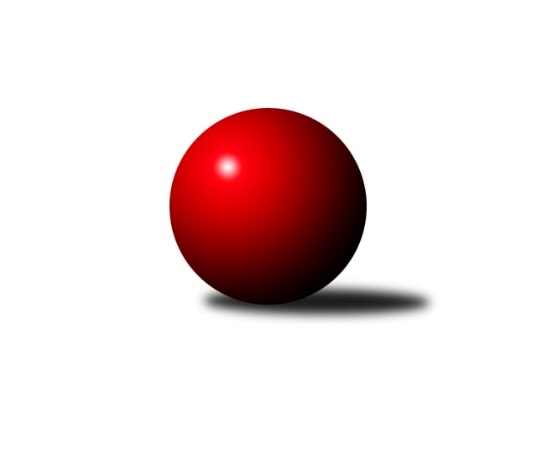 Č.14Ročník 2022/2023	23.6.2024 Krajská soutěž Vysočiny B 2022/2023Statistika 14. kolaTabulka družstev:		družstvo	záp	výh	rem	proh	skore	sety	průměr	body	plné	dorážka	chyby	1.	TJ Třebíč D	12	9	0	3	48.0 : 24.0 	(55.5 : 40.5)	1625	18	1136	489	31.2	2.	KK SCI Jihlava	11	7	0	4	35.5 : 30.5 	(43.5 : 44.5)	1614	14	1132	482	35.1	3.	TJ Nové Město na Moravě C	11	6	0	5	39.0 : 27.0 	(49.5 : 38.5)	1609	12	1135	474	33.8	4.	TJ BOPO Třebíč B	11	4	0	7	26.5 : 39.5 	(37.0 : 51.0)	1554	8	1094	460	45.1	5.	TJ Start Jihlava B	11	2	0	9	19.0 : 47.0 	(38.5 : 49.5)	1547	4	1092	455	46.6Tabulka doma:		družstvo	záp	výh	rem	proh	skore	sety	průměr	body	maximum	minimum	1.	TJ Nové Město na Moravě C	6	6	0	0	31.0 : 5.0 	(36.5 : 11.5)	1608	12	1672	1522	2.	TJ Třebíč D	7	6	0	1	30.0 : 12.0 	(35.5 : 20.5)	1738	12	1817	1636	3.	KK SCI Jihlava	5	4	0	1	18.0 : 12.0 	(21.0 : 19.0)	1656	8	1716	1592	4.	TJ BOPO Třebíč B	3	3	0	0	12.5 : 5.5 	(14.0 : 10.0)	1579	6	1607	1530	5.	TJ Start Jihlava B	7	2	0	5	15.0 : 27.0 	(27.0 : 29.0)	1554	4	1697	1424Tabulka venku:		družstvo	záp	výh	rem	proh	skore	sety	průměr	body	maximum	minimum	1.	TJ Třebíč D	5	3	0	2	18.0 : 12.0 	(20.0 : 20.0)	1596	6	1761	1474	2.	KK SCI Jihlava	6	3	0	3	17.5 : 18.5 	(22.5 : 25.5)	1604	6	1771	1476	3.	TJ BOPO Třebíč B	8	1	0	7	14.0 : 34.0 	(23.0 : 41.0)	1548	2	1644	1440	4.	TJ Start Jihlava B	4	0	0	4	4.0 : 20.0 	(11.5 : 20.5)	1545	0	1621	1404	5.	TJ Nové Město na Moravě C	5	0	0	5	8.0 : 22.0 	(13.0 : 27.0)	1609	0	1725	1571Tabulka podzimní části:		družstvo	záp	výh	rem	proh	skore	sety	průměr	body	doma	venku	1.	TJ Třebíč D	8	6	0	2	32.0 : 16.0 	(39.0 : 25.0)	1655	12 	4 	0 	1 	2 	0 	1	2.	KK SCI Jihlava	8	6	0	2	27.0 : 21.0 	(30.0 : 34.0)	1656	12 	4 	0 	1 	2 	0 	1	3.	TJ Nové Město na Moravě C	8	5	0	3	31.0 : 17.0 	(38.0 : 26.0)	1611	10 	5 	0 	0 	0 	0 	3	4.	TJ Start Jihlava B	8	2	0	6	16.0 : 32.0 	(30.0 : 34.0)	1537	4 	2 	0 	3 	0 	0 	3	5.	TJ BOPO Třebíč B	8	1	0	7	14.0 : 34.0 	(23.0 : 41.0)	1548	2 	0 	0 	0 	1 	0 	7Tabulka jarní části:		družstvo	záp	výh	rem	proh	skore	sety	průměr	body	doma	venku	1.	TJ BOPO Třebíč B	3	3	0	0	12.5 : 5.5 	(14.0 : 10.0)	1579	6 	3 	0 	0 	0 	0 	0 	2.	TJ Třebíč D	4	3	0	1	16.0 : 8.0 	(16.5 : 15.5)	1640	6 	2 	0 	0 	1 	0 	1 	3.	KK SCI Jihlava	3	1	0	2	8.5 : 9.5 	(13.5 : 10.5)	1610	2 	0 	0 	0 	1 	0 	2 	4.	TJ Nové Město na Moravě C	3	1	0	2	8.0 : 10.0 	(11.5 : 12.5)	1606	2 	1 	0 	0 	0 	0 	2 	5.	TJ Start Jihlava B	3	0	0	3	3.0 : 15.0 	(8.5 : 15.5)	1519	0 	0 	0 	2 	0 	0 	1 Zisk bodů pro družstvo:		jméno hráče	družstvo	body	zápasy	v %	dílčí body	sety	v %	1.	Svatopluk Birnbaum 	KK SCI Jihlava  	9.5	/	10	(95%)	18	/	20	(90%)	2.	Daniel Malý 	TJ BOPO Třebíč B 	9	/	9	(100%)	17	/	18	(94%)	3.	Katka Moravcová 	TJ Nové Město na Moravě C 	9	/	10	(90%)	15	/	20	(75%)	4.	Marie Dobešová 	TJ Třebíč D 	9	/	11	(82%)	17	/	22	(77%)	5.	Karel Hlisnikovský 	TJ Nové Město na Moravě C 	7	/	9	(78%)	12	/	18	(67%)	6.	Jiří Chalupa 	KK SCI Jihlava  	7	/	11	(64%)	16.5	/	22	(75%)	7.	Markéta Zemanová 	TJ BOPO Třebíč B 	6	/	9	(67%)	9	/	18	(50%)	8.	Petr Picmaus 	TJ Třebíč D 	5	/	7	(71%)	9	/	14	(64%)	9.	Nikola Vestfálová 	TJ Start Jihlava B 	5	/	8	(63%)	9	/	16	(56%)	10.	Libuše Kuběnová 	TJ Nové Město na Moravě C 	4	/	7	(57%)	7	/	14	(50%)	11.	Martin Janík 	TJ Třebíč D 	4	/	7	(57%)	5	/	14	(36%)	12.	Aleš Hrstka 	TJ Nové Město na Moravě C 	4	/	10	(40%)	8.5	/	20	(43%)	13.	Petr Dobeš st.	TJ Třebíč D 	3	/	3	(100%)	4	/	6	(67%)	14.	Jaroslav Dobeš 	TJ Třebíč D 	3	/	5	(60%)	6.5	/	10	(65%)	15.	Petra Svobodová 	TJ Nové Město na Moravě C 	3	/	5	(60%)	6	/	10	(60%)	16.	Zdeněk Toman 	TJ Třebíč D 	3	/	6	(50%)	8	/	12	(67%)	17.	Jiří Pavlas 	TJ Třebíč D 	3	/	7	(43%)	6	/	14	(43%)	18.	Jiří Poláček 	TJ Start Jihlava B 	3	/	8	(38%)	9	/	16	(56%)	19.	Marta Tkáčová 	TJ Start Jihlava B 	3	/	8	(38%)	8	/	16	(50%)	20.	Tomáš Vestfál 	TJ Start Jihlava B 	3	/	11	(27%)	9.5	/	22	(43%)	21.	Anna Doležalová 	KK SCI Jihlava  	2	/	6	(33%)	3	/	12	(25%)	22.	Miroslav Matějka 	KK SCI Jihlava  	2	/	8	(25%)	3	/	16	(19%)	23.	Pavel Šplíchal 	TJ BOPO Třebíč B 	1.5	/	2	(75%)	3	/	4	(75%)	24.	Michaela Šťastná 	TJ Start Jihlava B 	1	/	1	(100%)	2	/	2	(100%)	25.	Vladimír Dočekal 	KK SCI Jihlava  	1	/	5	(20%)	3	/	10	(30%)	26.	Zdeňka Kolářová 	TJ BOPO Třebíč B 	1	/	5	(20%)	2	/	10	(20%)	27.	Ladislav Štark 	TJ BOPO Třebíč B 	1	/	8	(13%)	3	/	16	(19%)	28.	Dominika Štarková 	TJ BOPO Třebíč B 	0	/	1	(0%)	1	/	2	(50%)	29.	Lucie Hlaváčová 	TJ Nové Město na Moravě C 	0	/	1	(0%)	0	/	2	(0%)	30.	Pavel Charvát 	TJ Start Jihlava B 	0	/	2	(0%)	1	/	4	(25%)	31.	František Kuběna 	TJ Nové Město na Moravě C 	0	/	2	(0%)	1	/	4	(25%)	32.	Daniel Kočíř 	TJ BOPO Třebíč B 	0	/	2	(0%)	0	/	4	(0%)	33.	Robert Birnbaum 	KK SCI Jihlava  	0	/	3	(0%)	0	/	6	(0%)	34.	Gabriela Malá 	TJ BOPO Třebíč B 	0	/	5	(0%)	1	/	10	(10%)	35.	Jiří Cháb st.	TJ Start Jihlava B 	0	/	6	(0%)	0	/	12	(0%)Průměry na kuželnách:		kuželna	průměr	plné	dorážka	chyby	výkon na hráče	1.	TJ Třebíč, 1-4	1704	1172	532	31.9	(426.2)	2.	KK PSJ Jihlava, 1-4	1641	1146	494	35.9	(410.3)	3.	TJ Start Jihlava, 1-2	1577	1110	467	42.1	(394.3)	4.	TJ Bopo Třebíč, 1-2	1543	1092	451	40.7	(385.8)	5.	TJ Nové Město n.M., 1-2	1542	1097	444	41.8	(385.6)Nejlepší výkony na kuželnách:TJ Třebíč, 1-4TJ Třebíč D	1817	13. kolo	Marie Dobešová 	TJ Třebíč D	496	13. koloKK SCI Jihlava 	1771	3. kolo	Svatopluk Birnbaum 	KK SCI Jihlava 	490	3. koloKK SCI Jihlava 	1767	13. kolo	Daniel Malý 	TJ BOPO Třebíč B	481	1. koloTJ Třebíč D	1761	4. kolo	Marie Dobešová 	TJ Třebíč D	480	1. koloTJ Třebíč D	1759	3. kolo	Svatopluk Birnbaum 	KK SCI Jihlava 	478	13. koloTJ Třebíč D	1747	14. kolo	Jiří Chalupa 	KK SCI Jihlava 	477	3. koloTJ Třebíč D	1743	1. kolo	Marie Dobešová 	TJ Třebíč D	474	4. koloTJ Nové Město na Moravě C	1725	14. kolo	Petr Dobeš st.	TJ Třebíč D	468	14. koloTJ Třebíč D	1703	7. kolo	Zdeněk Toman 	TJ Třebíč D	466	3. koloTJ BOPO Třebíč B	1641	1. kolo	Zdeněk Toman 	TJ Třebíč D	465	1. koloKK PSJ Jihlava, 1-4TJ Třebíč D	1761	8. kolo	Daniel Malý 	TJ BOPO Třebíč B	470	9. koloKK SCI Jihlava 	1716	4. kolo	Svatopluk Birnbaum 	KK SCI Jihlava 	467	4. koloKK SCI Jihlava 	1673	10. kolo	Jiří Chalupa 	KK SCI Jihlava 	460	10. koloKK SCI Jihlava 	1668	8. kolo	Martin Janík 	TJ Třebíč D	455	8. koloTJ BOPO Třebíč B	1644	4. kolo	Daniel Malý 	TJ BOPO Třebíč B	453	4. koloKK SCI Jihlava 	1633	9. kolo	Svatopluk Birnbaum 	KK SCI Jihlava 	451	8. koloKK SCI Jihlava 	1592	6. kolo	Markéta Zemanová 	TJ BOPO Třebíč B	448	4. koloTJ BOPO Třebíč B	1585	9. kolo	Jiří Chalupa 	KK SCI Jihlava 	441	8. koloTJ Nové Město na Moravě C	1576	10. kolo	Zdeněk Toman 	TJ Třebíč D	440	8. koloTJ Start Jihlava B	1564	6. kolo	Jiří Chalupa 	KK SCI Jihlava 	440	6. koloTJ Start Jihlava, 1-2TJ Start Jihlava B	1697	8. kolo	Nikola Vestfálová 	TJ Start Jihlava B	454	8. koloTJ Třebíč D	1665	12. kolo	Petr Picmaus 	TJ Třebíč D	452	2. koloKK SCI Jihlava 	1642	1. kolo	Karel Hlisnikovský 	TJ Nové Město na Moravě C	446	8. koloTJ Třebíč D	1640	2. kolo	Marie Dobešová 	TJ Třebíč D	439	12. koloTJ Start Jihlava B	1635	10. kolo	Svatopluk Birnbaum 	KK SCI Jihlava 	437	1. koloTJ Nové Město na Moravě C	1609	8. kolo	Tomáš Vestfál 	TJ Start Jihlava B	437	8. koloKK SCI Jihlava 	1588	11. kolo	Daniel Malý 	TJ BOPO Třebíč B	435	5. koloTJ BOPO Třebíč B	1575	5. kolo	Jiří Poláček 	TJ Start Jihlava B	435	12. koloTJ Start Jihlava B	1563	12. kolo	Petr Dobeš st.	TJ Třebíč D	432	12. koloTJ Start Jihlava B	1533	1. kolo	Tomáš Vestfál 	TJ Start Jihlava B	431	12. koloTJ Bopo Třebíč, 1-2TJ BOPO Třebíč B	1607	14. kolo	Markéta Zemanová 	TJ BOPO Třebíč B	462	12. koloTJ BOPO Třebíč B	1601	12. kolo	Pavel Šplíchal 	TJ BOPO Třebíč B	428	11. koloTJ Nové Město na Moravě C	1571	12. kolo	Daniel Malý 	TJ BOPO Třebíč B	423	14. koloTJ BOPO Třebíč B	1530	11. kolo	Pavel Šplíchal 	TJ BOPO Třebíč B	419	14. koloKK SCI Jihlava 	1476	14. kolo	Svatopluk Birnbaum 	KK SCI Jihlava 	419	14. koloTJ Třebíč D	1474	11. kolo	Daniel Malý 	TJ BOPO Třebíč B	418	12. kolo		. kolo	Markéta Zemanová 	TJ BOPO Třebíč B	413	14. kolo		. kolo	Karel Hlisnikovský 	TJ Nové Město na Moravě C	408	12. kolo		. kolo	Petr Picmaus 	TJ Třebíč D	397	11. kolo		. kolo	Aleš Hrstka 	TJ Nové Město na Moravě C	393	12. koloTJ Nové Město n.M., 1-2TJ Nové Město na Moravě C	1672	5. kolo	Katka Moravcová 	TJ Nové Město na Moravě C	446	2. koloTJ Nové Město na Moravě C	1638	9. kolo	Katka Moravcová 	TJ Nové Město na Moravě C	433	7. koloTJ Nové Město na Moravě C	1637	2. kolo	Katka Moravcová 	TJ Nové Město na Moravě C	428	5. koloTJ Nové Město na Moravě C	1604	3. kolo	Karel Hlisnikovský 	TJ Nové Město na Moravě C	427	5. koloTJ Nové Město na Moravě C	1577	7. kolo	Aleš Hrstka 	TJ Nové Město na Moravě C	426	5. koloKK SCI Jihlava 	1555	5. kolo	Petr Picmaus 	TJ Třebíč D	425	9. koloTJ Nové Město na Moravě C	1522	13. kolo	Karel Hlisnikovský 	TJ Nové Město na Moravě C	419	3. koloTJ Třebíč D	1497	9. kolo	Karel Hlisnikovský 	TJ Nové Město na Moravě C	417	7. koloTJ Start Jihlava B	1495	13. kolo	Daniel Malý 	TJ BOPO Třebíč B	416	7. koloTJ BOPO Třebíč B	1468	7. kolo	Karel Hlisnikovský 	TJ Nové Město na Moravě C	416	2. koloČetnost výsledků:	6.0 : 0.0	2x	5.0 : 1.0	9x	4.5 : 1.5	1x	4.0 : 2.0	9x	2.0 : 4.0	2x	1.0 : 5.0	5x